Plant Structures – Review Plant Structure Review Websites:http://www.glencoe.com/sites/common_assets/science/virtual_labs/LS11/LS11.htmlhttp://www.bbc.co.uk/schools/scienceclips/ages/9_10/life_cycles_fs.shtmlPlant Parts Website:http://www.mbgnet.net/bioplants/main.htmlNon-flowering Plants: Plants that do not have flowers. Their seeds come from cones or they have spores for reproduction. 	Example: Pine trees, ferns, mossFlowering Plants: Contain a flower and/or fruits that have seeds for reproduction	Example: Sunflowers, apple trees, orange trees, rose bushes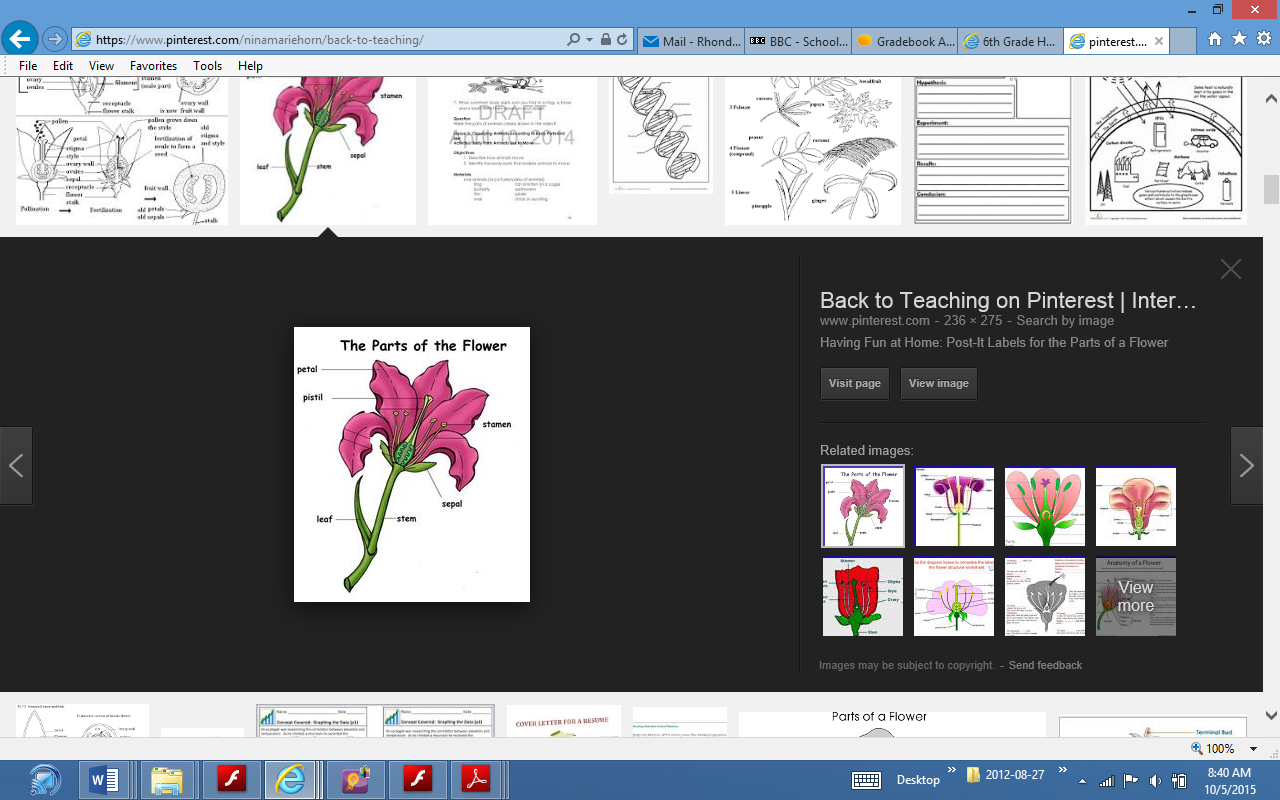 StructurePurposeFruit/FlowerSpread pollen or seeds to help the plant reproduceFruit protects the seedsLeavesTake in sunlight and air to make food for the plantStemHelps the plant reach sunlightSupports the plantSucks water up from the roots to the leaves and transports food  and water through the plantRootsHold the plant into the groundAbsorb nutrients and water from the soilSeedsReproduce so that new plants can growContain the start of a tiny plant